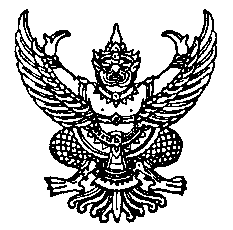 ประกาศมหาวิทยาลัยธรรมศาสตร์เรื่อง  ทุนสนับสนุนการวิจัย Bualuang ASEAN Chair Professor พ.ศ. ๒๕๖๔...............................................................ด้วยมหาวิทยาลัยธรรมศาสตร์มีนโยบายในการส่งเสริมและพัฒนาผลงานวิจัยและนวัตกรรม
ของมหาวิทยาลัยให้มุ่งสู่ความเป็นเลิศด้านการวิจัย โดยการจัดสรรงบประมาณเพื่อสนับสนุนการผลิตผลงานวิจัยทั้งปริมาณและคุณภาพให้เป็นที่ยอมรับในระดับนานาชาติ  มหาวิทยาลัยจึงเห็นควรให้มีทุนสนับสนุนการวิจัย Bualuang ASEAN Chair Professor อาศัยอำนาจตามความในมาตรา ๓๙ แห่งพระราชบัญญัติมหาวิทยาลัยธรรมศาสตร์ พ.ศ. ๒๕๕๘ ประกอบกับข้อ ๑๖ วรรคสอง ของข้อบังคับมหาวิทยาลัยธรรมศาสตร์ว่าด้วยการบริหารงานวิจัยและกองทุนวิจัย พ.ศ. ๒๕๖๑ อธิการบดีโดยความเห็นชอบของคณะกรรมการบริหารงานวิจัยและกองทุนวิจัยในคราวประชุม
ครั้งที่ ๒/๒๕๖๔ เมื่อวันที่ ๑๗ กันยายน ๒๕๖๔ จึงออกประกาศไว้ดังนี้ข้อ ๑ ประกาศนี้เรียกว่า “ประกาศมหาวิทยาลัยธรรมศาสตร์ เรื่อง ทุนสนับสนุนการวิจัย Bualuang ASEAN Chair Professor พ.ศ. ๒๕๖๔”ข้อ ๒ ประกาศนี้ให้ใช้บังคับตั้งแต่วันถัดจากวันประกาศเป็นต้นไปข้อ ๓ ในประกาศนี้“มหาวิทยาลัย” หมายความว่า มหาวิทยาลัยธรรมศาสตร์“ทุน” หมายความว่า ทุนสนับสนุนการวิจัย Bualuang ASEAN Chair Professor“คณะกรรมการ” หมายความว่า คณะกรรมการบริหารงานวิจัยและกองทุนวิจัยหมวด ๑ทุนสนับสนุนการวิจัย Bualuang ASEAN Chair Professorข้อ ๔ ทุนสนับสนุนการวิจัย Bualuang ASEAN Chair Professor มีวัตถุประสงค์ ดังนี้(๑)	ส่งเสริมและพัฒนาผลงานวิจัยและนวัตกรรมของมหาวิทยาลัยให้มุ่งสู่ความเป็นเลิศทางด้านการวิจัย(๒)	เสริมสร้างความแข็งแกร่งของอาจารย์หรือนักวิจัยมหาวิทยาลัยธรรมศาสตร์ในการทำงานวิจัยร่วมกับ Bualuang AESAN Chair Professor เพื่อทำงานวิจัย ทำกิจกรรมด้านวิชาการและวิจัยให้มีคุณภาพระดับมาตรฐานสากล และผลักดันให้งานด้านวิจัยของมหาวิทยาลัยสามารถแข่งขันในระดับนานาชาติได้สูงขึ้น(๓)	เพิ่มผลงานวิจัยคุณภาพสูงที่เผยแพร่ในวารสารทางวิชาการระดับนานาชาติที่อยู่ในฐานข้อมูล ISI หรือ SCOPUS ในอันดับสูงสุดร้อยละ ๒๕ (หรือ Q1) เป็นอย่างน้อยข้อ ๕	ให้จ่ายเงินสนับสนุน ผู้ได้รับทุนสนับสนุนการวิจัย Bualuang ASEAN Chair Professor 
แก่ผู้รับทุนจำนวน ๑,๕๐๐,๐๐๐ บาท โดยแบ่งจ่ายเป็นรายงวด ตามหลักเกณฑ์และอัตราดังนี้(๑)	งวดที่ ๑ เป็นเงินจำนวนร้อยละยี่สิบของเงินทุนที่ได้รับอนุมัติ จ่ายเมื่อผู้รับทุนลงนามในสัญญา
รับทุนกับมหาวิทยาลัยและได้มาปฏิบัติงานในมหาวิทยาลัยในวันแรก(๒)	งวดที่ ๒ เป็นเงินจำนวนร้อยละยี่สิบของเงินทุนที่ได้รับอนุมัติ จ่ายเมื่อได้ดำเนินการดังนี้  (๒.๑) ผู้รับทุนจัดส่งรายงานความก้าวหน้าการดำเนินงานด้านวิจัยตามที่กำหนด โดยมีสัดส่วนการดำเนินงานร้อยละห้าสิบของผลงานวิจัย และ(๒.๒) ทำกิจกรรมร่วมกับมหาวิทยาลัย หรือคณะ หรือส่วนงาน ภายใต้หัวข้อโครงการวิจัยที่กำหนดให้แล้วเสร็จภายในระยะเวลารับทุนตามสัญญา(๓)	งวดที่ ๓ เป็นเงินจำนวนร้อยละหกสิบของเงินทุนที่ได้รับอนุมัติ จ่ายเมื่อผู้รับทุนส่งรายงานผลงานวิจัยฉบับสมบูรณ์ และผลงานวิจัยได้รับการตอบรับให้ตีพิมพ์หรือตีพิมพ์เผยแพร่ในวารสารที่อยู่ในฐานข้อมูล Scopus หรือ ISI แล้วหมวด ๒ผู้รับทุนข้อ ๖	ผู้รับทุนต้องมีคุณสมบัติ ดังนี้(๑)	เป็นนักวิชาการที่มีสังกัดในต่างประเทศที่มีตำแหน่งทางวิชาการไม่ต่ำกว่าศาสตราจารย์และ
มีชื่อเสียงเป็นที่ยอมรับในวงวิชาการระดับโลก หรือมีผลงานทางวิชาการที่เป็นประโยชน์ต่อสังคม สามารถนำไปใช้เพื่อประโยชน์ต่อการพัฒนาประเทศและแก้ไขปัญหาที่มีการเปลี่ยนแปลงได้อย่างท้าทาย หรือเป็น
ผู้ค้นพบทฤษฎีใหม่  (๒)	มีผลงานทางวิชาการที่อยู่ในฐานข้อมูล Scopus หรือ ISI ในอันดับสูงสุดร้อยละ ๒๕ (หรือ Q1) เป็นอย่างน้อย หรือผลงานวิชาการอื่น อาทิ International book chapter หรือผลงานที่เป็นประโยชน์ และมีผลกระทบสูงต่อสังคมที่สามารถแสดงให้เห็นได้อย่างประจักษ์ และต้องเป็นผลงานที่มีระยะเวลาไม่เกินสามปีนับถัดจากวันที่ได้ลงเผยแพร่ข้อ ๗  ผู้รับทุนต้องมีการรับรองจากอาจารย์หรือนักวิจัยผู้เสนอชื่อซึ่งเป็นคณาจารย์ประจำหรือนักวิจัยว่าผู้รับทุนสามารถปฏิบัติงานได้เต็มเวลาตลอดช่วงเวลาการรับทุนและมีผลงานวิจัยที่ได้มีการเผยแพร่และมีศักยภาพทำงานวิจัยให้แล้วเสร็จส่งมอบงานได้ภายในระยะเวลาที่กำหนดหมวด ๓การขอรับทุน  หน้าที่ของผู้รับทุน การระงับทุนข้อ ๘  หลักเกณฑ์ เงื่อนไข และวิธีการยื่นขอรับทุนประจำปี ให้เป็นไปตามประกาศของคณะกรรมการข้อ ๙  ผู้รับทุนต้องทำสัญญาให้ไว้ต่อมหาวิทยาลัยตามสัญญาแนบท้ายประกาศนี้เมื่อผู้รับทุนลงนามในสัญญารับทุนแล้วต้องปฏิบัติงานในมหาวิทยาลัยเป็นระยะเวลาอย่างน้อย
หกเดือนภายในระยะเวลาไม่เกินสองปีในระหว่างการรับทุนสามารถลาไปปฏิบัติงานในต่างประเทศได้ แต่ระหว่างการลามิให้นำระยะเวลาระหว่างลาไปปฏิบัติงานในต่างประเทศมาคำนวณนับเป็นระยะเวลาปฏิบัติงานในมหาวิทยาลัยการนับระยะเวลาการปฏิบัติงานตามวรรคสอง ให้นับเฉพาะวันที่ปฏิบัติงานในมหาวิทยาลัยจริงข้อ ๑๐	ผู้รับทุนต้องดำเนินการจัดส่งรายงานความก้าวหน้าการทำกิจกรรมร่วมกับมหาวิทยาลัยหรือคณะ หรือส่วนงานภายใต้หัวข้อโครงการวิจัยที่กำหนด และผลงานวิจัยที่ได้รับการตอบรับให้ตีพิมพ์ หรือตีพิมพ์แล้วในวารสารที่อยู่ในฐานข้อมูล Scopus หรือ ISI  โดยมีชื่ออาจารย์หรือนักวิจัยผู้เสนอชื่อ ระบุสังกัดเป็น Thammasat University อยู่ในรายชื่อผู้แต่ง อย่างน้อยสามบทความ โดยมีอย่างน้อยหนึ่งบทความที่อยู่ในอันดับสูงสุดร้อยละยี่สิบห้า (หรือ Q1) และระบุในกิตติกรรมประกาศว่า “This study was supported by Bualuang ASEAN Chair Professor Fund”การทำงานวิจัยร่วมกับผู้รับทุนตามวรรคหนึ่ง ให้อาจารย์หรือนักวิจัยผู้เสนอชื่อดำเนินการสรรหา Bualuang ASEAN Chair Professor กำกับดูแลผู้รับทุน รวมถึงติดตามการวิจัยที่มุ่งเป้าให้ได้ผลงานตามเกณฑ์ภาระงานตามที่กำหนดและส่งมอบงานภายในระยะเวลาที่ขอรับทุนผู้รับทุนต้องรายงานความก้าวหน้าต่อคณะกรรมการทุกรอบหกเดือน ตามหลักเกณฑ์ที่คณะกรรมการกำหนดข้อ ๑๑ คณะกรรมการอาจพิจารณาระงับการให้ทุนได้ในกรณีหนึ่งกรณีใด ดังต่อไปนี้(๑)	เป็นผู้ขาดคุณสมบัติข้อหนึ่งข้อใดตามข้อ ๖(๒)	ผู้รับทุนไม่รายงานความก้าวหน้าภายในระยะเวลาที่กำหนดโดยไม่มีเหตุอันสมควร(๓)	มีเหตุอื่นอันเชื่อได้ว่า ผู้รับทุนไม่สามารถทำงานวิจัยให้แล้วเสร็จได้ หรือไม่สามารถจัดส่งรายงานความก้าวหน้าการทำกิจกรรมตามที่กำหนดได้ หรือผลงานวิจัยไม่สามารถได้รับการตอบรับการตีพิมพ์หรือตีพิมพ์ในวารสารที่อยู่ในฐานข้อมูล Scopus หรือ ISI ตามข้อ ๑๐ประกาศ  ณ  วันที่   ๒๘ ตุลาคม  พ.ศ. ๒๕๖๔(รองศาสตราจารย์เกศินี  วิฑูรชาติ)อธิการบดี